Indendørs tripleturnering i Boule HedeboLørdag den 28. marts 2020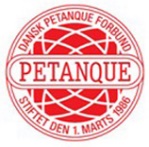 I samarbejde med Dansk Pétanque Forbund inviterer Boule Hedebo til indendørs turnering i Dansk Petanque & Tennis Center, Kongens Enge 42, 2690 Karlslunde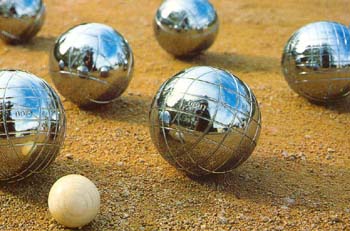 Der er indskrivning fra kl. 8.45 – 9.45 med spillestart kl. 10.00 og prisen er 180 kr. pr. hold. Der spilles 5 runder på tid.Vi vil være glade, hvis I har ”lige penge” med til spillegebyret.Boule Hedebo fra ca. kl. 8.45 – 10.00: Morgenbuffet 25 kr. Kafe I.F. sælger mellem kl. 11.00 – 15.00: Bøf- eller flæskestegssandwich 45 kr., blandet salat med enten stegt kylling eller tun 35 kr.Der vil være mulighed for at købe kaffe/te og kage samt kolde drikkevarer i løbet af dagen.Tilmelding efter først-til-mølle princippet - vi har plads til 48 hold.Hallen er røgfri og dyr må ikke tages med indendørs.Tilmelding senest onsdag den 25. marts 20 foretages til Morten Junge: mojo1604@gmail.comVed tilmelding accepteres samtidigt, at navne på deltagere i turneringen offentliggøres.Mange hilsenerSpilleudvalget i Boule Hedebo